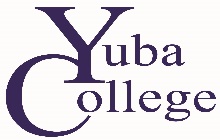 NURSING PROGRAMREPORT OF MEDICAL EXAMINATION DURING PREGNANCYThis form must be completed and returned to the Nursing Office prior to the start or the continuation of clinical experiences.Student Name: _______________________Student Yuba College Email: _________________******************************************************************************************Practitioners’ exam comments and findingsExpected Date of Delivery: _____________________Practitioners Comments: The above named may safely participate in the nursing program without restrictions through __________________.This student can attend college and actively participate in clinical without any limitations.Provider Printed Name/Title: ___________________________________________________________Provider Signature: _____________________________________ Date: ________________________Provider Number: _______________________________________Clinical Facility Name/Address: _______________________________________________________Provider signing this form will indicate if there are any limitations to college and/or clinical participation (below):______________________________________________________________________________________________________________________________________________________________________                               I give permission to release information to affiliating clinical facility. I have been counseled concerning the potential risk to the student and fetus. I release Yuba College from liability due to illness or injury that may occur during clinical experiences.___________________                _________Student’s Signature                         Date_________________                    __________  Nursing, Allied Health Director       Date  	Signature______________                   ____________Faculty		            Notification Date																12/7/23